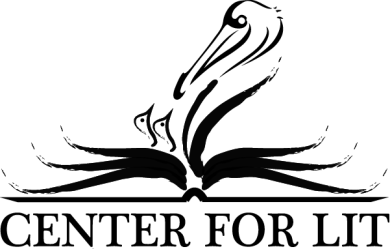 King Lear by William Shakespeare	August 16, 2017Hi Everyone – we’ll begin the class right at the top of the hour…Setting.Characters .Story Chart